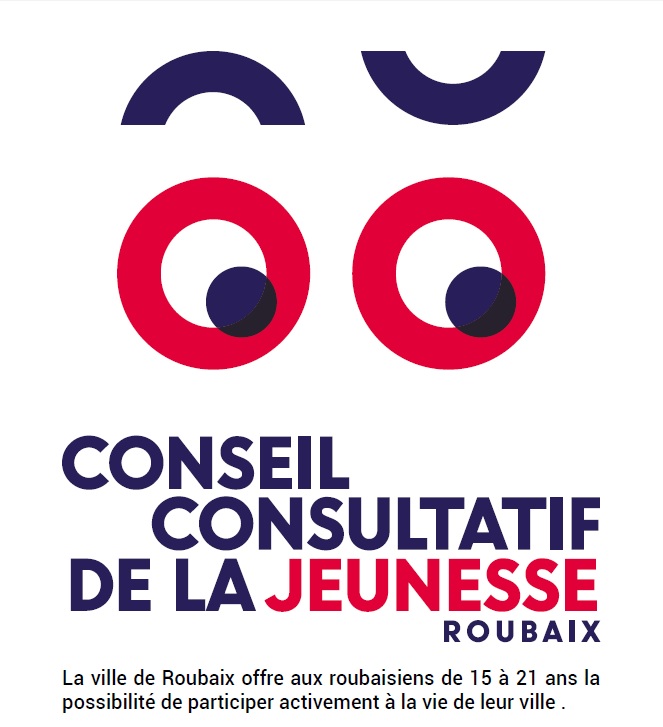 Dossier de candidature 2018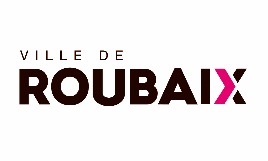 Conseil Consultatif de la JeunessePour pouvoir candidater, il faut d’abord remplir OBLIGATOIREMENT les 3 critères suivants :Etre Roubaisien Etre âgés de 15 à 21 ansEtre prêt à s’engager pendant 2 ansDépôt du dossier avant le 30 novembre 2018 uniquement par mail à l’adresse suivante : ichomez@ville-roubaix.fr
En cas d’impossibilité d’accès aux outils numériques nécessaires merci de vous adresser :au Pôle Ressources Jeunesse Deschepper // 50, rue Sébastopol // 03 20 36 91 46 ou au Pôle Ressources Jeunesse Laënnec // 1 rue Joseph Dubar // 03 28 34 28 40Formulaire de candidature 2018Nom - Prénom : …………………..Sexe (cochez) :  Un homme Une femme Haut du formulaireDate et lieu de naissance : ……………………..Adresse complète  : ……………………..Téléphone : ……………………..Email : ……………………..Situation actuelle (cochez) :Lycéen (préciser l’établissement et le niveau scolaire) : ……………………….A la recherche d’un emploi Salarié A la recherche d’une formation En formation professionnelle (préciser l’établissement)    : ……………………….En apprentissage (préciser l’établissement)   : ……………………….Etudiant (préciser l’établissement et le niveau scolaire)  : ……………………….Autre situation (à préciser)  : ……………………….Motivations de la demande (tes idées/tes projets pour la ville, à créer/à améliorer) : …………………………………………………………………………………………………..…………………………………………………………………………………………………..…………………………………………………………………………………………………..…………………………………………………………………………………………………..…………………………………………………………………………………………………..…………………………………………………………………………………………………..…………………………………………………………………………………………………..Pièces justificatives à fournir obligatoirement au dossier :Pièce d’identité,Justificatif de domicileBas du formulaire,Pour les mineurs : Autorisation parentale ci-jointe complétée et signéeAutorisation parentale - Conseil Consultatif de la Jeunesse 2018-2020Obligatoire pour les candidats mineursCette autorisation doit être jointe au formulaire de candidature Je soussigné(e) :  .......................................................................................Domicilié(e) au : .........................................................................................Autorise mon fils, ma fille :..........................................................................A siéger et participer au Conseil Consultatif de la Jeunesse 2018-2020 ainsi qu’aux différentes réunions durant son mandat.Date et signature du représentant légal